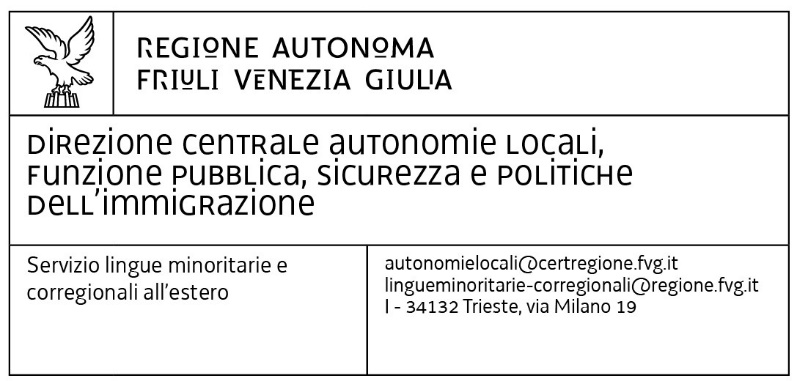 CHIEDE                         PEC: autonomielocali@certregione.fvg.it DOMANDA DI CONTRIBUTO PER INTERVENTI RIGUARDANTI LA VALORIZZAZIONE DEI DIALETTI DI ORIGINE VENETA PARLATI NELLA REGIONE FRIULI VENEZIA GIULIAANNO 2023DOMANDA DI CONTRIBUTO PER INTERVENTI RIGUARDANTI LA VALORIZZAZIONE DEI DIALETTI DI ORIGINE VENETA PARLATI NELLA REGIONE FRIULI VENEZIA GIULIAANNO 2023Riferimenti normativi:Legge regionale 17 febbraio 2010, n.5 (Valorizzazione dei dialetti di origine veneta parlati nella regione Friuli Venezia Giulia);Accordo di collaborazione per la tutela e per lo sviluppo del patrimonio linguistico e culturale della componente friulanofona della Regione del Veneto e venetofona della Regione autonoma Friuli Venezia Giulia, approvato con D.G.R. n.1244 dd.7.8.2020 e sottoscritto da entrambe le regioni in data 17.9.2020;“Bando per interventi riguardanti la valorizzazione dei dialetti veneti di origine veneta parlati nella regione Friuli Venezia Giulia, indicati all’articolo 2 della legge regionale 17 febbraio 2010, n.5”, allegato alla D.G.R. n.398 dd.3.3.2023 pubblicata sul B.U.R. n.11 dd.15.3.2023, qui di seguito denominato Bando.Quadro AIL/LA SOTTOSCRITTO/A LEGALE RAPPRESENTANTE – PERSONA MUNITA DI POTERI DI FIRMANome e cognomeLuogo e data di nascitaCodice fiscaleResidente in(via, n., città, CAP)TelefonoCellulareE-mailQuadro B1SOGGETTO RICHIEDENTESOGGETTO RICHIEDENTEEsatta denominazione riportata nello Statuto ed eventuale acronimoIndirizzo sede legale(via, n., città, CAP)Indirizzo sede operativa se diversa da sede legale(via, n., città, CAP)TelefonoE-mailPosta elettronica certificata(PEC)Codice fiscalePartita IVASoggetto legittimato a presentare domanda, ai sensi dell’art.3, c.1, Bando:lett.a), associazione, fondazione o altro ente di carattere privato senza finalità di lucro o con obbligo statutario di reinvestire gli utili e gli avanzi di gestione nello svolgimento delle attività previste nell’oggetto socialeSoggetto legittimato a presentare domanda, ai sensi dell’art.3, c.1, Bando:lett.b), società cooperativa che per statuto svolge attività esclusivamente o prevalentemente culturali o artistiche operanti nei settori della prosa, della musica o della danzaQuadro B2PERSONA DI RIFERIMENTOPERSONA DI RIFERIMENTONome e cognomeTelefonoCellulareE-mailla concessione, i sensi del “Bando per interventi riguardanti la valorizzazione dei dialetti di origine veneta parlati nella regione Friuli Venezia Giulia indicati all’articolo 2 della legge regionale 17 febbraio 2010, n.5.”, approvato con D.G.R. n.398 dd.3.3.2023 pubblicata sul B.U.R. n.11 dd.15.3.2023, del contributo di:la concessione, i sensi del “Bando per interventi riguardanti la valorizzazione dei dialetti di origine veneta parlati nella regione Friuli Venezia Giulia indicati all’articolo 2 della legge regionale 17 febbraio 2010, n.5.”, approvato con D.G.R. n.398 dd.3.3.2023 pubblicata sul B.U.R. n.11 dd.15.3.2023, del contributo di:la concessione, i sensi del “Bando per interventi riguardanti la valorizzazione dei dialetti di origine veneta parlati nella regione Friuli Venezia Giulia indicati all’articolo 2 della legge regionale 17 febbraio 2010, n.5.”, approvato con D.G.R. n.398 dd.3.3.2023 pubblicata sul B.U.R. n.11 dd.15.3.2023, del contributo di:     €per la realizzazione dell’intervento riguardante la valorizzazione dei dialetti veneti di origine veneta parlati nella regione Friuli Venezia Giulia dal titolo:per la realizzazione dell’intervento riguardante la valorizzazione dei dialetti veneti di origine veneta parlati nella regione Friuli Venezia Giulia dal titolo:per la realizzazione dell’intervento riguardante la valorizzazione dei dialetti veneti di origine veneta parlati nella regione Friuli Venezia Giulia dal titolo:per la realizzazione dell’intervento riguardante la valorizzazione dei dialetti veneti di origine veneta parlati nella regione Friuli Venezia Giulia dal titolo:che interessa, in particolare, il seguente settore, di cui all’art.5, c.1, Bando:che interessa, in particolare, il seguente settore, di cui all’art.5, c.1, Bando:che interessa, in particolare, il seguente settore, di cui all’art.5, c.1, Bando:che interessa, in particolare, il seguente settore, di cui all’art.5, c.1, Bando:Studi e ricercheStudi e ricercheStudi e ricercheAttività culturali e spettacoloAttività culturali e spettacoloAttività culturali e spettacoloQuadro CQuadro CEROGAZIONE DEL CONTRIBUTO E MODALITÀ DI PAGAMENTO EROGAZIONE DEL CONTRIBUTO E MODALITÀ DI PAGAMENTO Il/la sottoscritto/a legale rappresentante – persona munita di poteri di firma dell’ente richiedente, come entrambi identificati nei riquadri A e B1, al fine di poter procedere all’incasso dei pagamenti che verranno effettuati da codesta Amministrazione regionale,

 e CHIEDE
 che il versamento avvenga mediante le seguenti modalità:
Il/la sottoscritto/a legale rappresentante – persona munita di poteri di firma dell’ente richiedente, come entrambi identificati nei riquadri A e B1, al fine di poter procedere all’incasso dei pagamenti che verranno effettuati da codesta Amministrazione regionale,

 e CHIEDE
 che il versamento avvenga mediante le seguenti modalità:
Il/la sottoscritto/a legale rappresentante – persona munita di poteri di firma dell’ente richiedente, come entrambi identificati nei riquadri A e B1, al fine di poter procedere all’incasso dei pagamenti che verranno effettuati da codesta Amministrazione regionale,

 e CHIEDE
 che il versamento avvenga mediante le seguenti modalità:
Il/la sottoscritto/a legale rappresentante – persona munita di poteri di firma dell’ente richiedente, come entrambi identificati nei riquadri A e B1, al fine di poter procedere all’incasso dei pagamenti che verranno effettuati da codesta Amministrazione regionale,

 e CHIEDE
 che il versamento avvenga mediante le seguenti modalità:
Quadro DCRITERI PER LA VALUTAZIONE DELL’INTERVENTO PRESENTATO – Allegato A), Bando CRITERI PER LA VALUTAZIONE DELL’INTERVENTO PRESENTATO – Allegato A), Bando Quadro ERELAZIONE RIEPILOGATIVA DELL’INTERVENTO CHE SI INTENDE REALIZZARE DENOMINATO:       (Massimo 5.000 caratteri)Dalla relazione devono emergere gli elementi necessari per l’attribuzione dei punteggi relativi ai Criteri di cui all’Allegato A), Bando, CON PARTICOLARE RIFERIMENTO AI CRITERI SOGGETTIVI.Dalla relazione devono emergere gli elementi necessari per l’attribuzione dei punteggi relativi ai Criteri di cui all’Allegato A), Bando, CON PARTICOLARE RIFERIMENTO AI CRITERI SOGGETTIVI.Quadro FDICHIARAZIONE SOSTITUTIVA(ai sensi degli artt.46 e 47, del D.P.R. n.445/2000) Il/La sottoscritto/a in qualità di:del seguente soggetto:consapevole delle sanzioni penali richiamate dall’art.76, D.P.R. n.445/2000 in caso di dichiarazioni mendaci e di formazione o uso di atti falsi e sotto la propria responsabilità;DICHIARADICHIARA inoltre di essere a conoscenza delle disposizioni contenute nel “Bando per interventi riguardanti la valorizzazione dei dialetti di origine veneta parlati nella regione Friuli Venezia Giulia indicati all’articolo 2 della legge regionale 17 febbraio 2010, n.5”, approvato con D.G.R. n.398 dd.3.3.2023, pubblicata sul B.U.R. n.11 dd.15.3.2023;che l’ente da me rappresentato non è destinatario di sanzioni interdittive, ai sensi dell’art.9, c.2, D.Lgs. n.231/2001 (Disciplina della responsabilità amministrativa delle persone giuridiche delle società e delle associazioni anche prive di personalità giuridica, a norma dell’art.11 della L. n.300/2000);che l’ente da me rappresentato non è destinatario di un ordine di recupero pendente per effetto di una precedente decisione della Commissione che dichiara un aiuto illegale e incompatibile con il mercato interno;che l’ente da me rappresentato non ha a carico alcun procedimento pendente di recupero crediti con l’Amministrazione regionale;che l’ente da me rappresentato ha la propria sede legale e la propria sede operativa agli indirizzi indicati nel “Quadro B1 – Soggetto richiedente” del presente modello di domanda;di assumere gli obblighi derivanti dalla L. n.136/2010 (Piano straordinario contro le mafie), in particolare quelli concernenti la tracciabilità dei flussi finanziari;di impegnarsi a comunicare tempestivamente all’Amministrazione regionale qualsiasi modifica di quanto riportato;di esonerare l’Amministrazione regionale nonché la Tesoreria regionale da ogni e qualsiasi responsabilità per errori dovuti ad inesatte indicazioni contenute nel presente modulo ovvero per effetto di mancata comunicazione nelle dovute forme delle variazioni che potrebbero verificarsi successivamente;di aver preso visione dell’informativa rilasciata ai sensi del Regolamento europeo relativo al trattamento dei dati personali 2016/679/UE (GDPR) in calce al presente modulo di domanda e pubblicata sul sito web istituzionale al link www.regione.fvg.it, nella sezione dedicata ai dialetti veneti.Il/La sottoscritto/a in qualità di:del seguente soggetto:consapevole delle sanzioni penali richiamate dall’art.76, D.P.R. n.445/2000 in caso di dichiarazioni mendaci e di formazione o uso di atti falsi e sotto la propria responsabilità;DICHIARADICHIARA inoltre di essere a conoscenza delle disposizioni contenute nel “Bando per interventi riguardanti la valorizzazione dei dialetti di origine veneta parlati nella regione Friuli Venezia Giulia indicati all’articolo 2 della legge regionale 17 febbraio 2010, n.5”, approvato con D.G.R. n.398 dd.3.3.2023, pubblicata sul B.U.R. n.11 dd.15.3.2023;che l’ente da me rappresentato non è destinatario di sanzioni interdittive, ai sensi dell’art.9, c.2, D.Lgs. n.231/2001 (Disciplina della responsabilità amministrativa delle persone giuridiche delle società e delle associazioni anche prive di personalità giuridica, a norma dell’art.11 della L. n.300/2000);che l’ente da me rappresentato non è destinatario di un ordine di recupero pendente per effetto di una precedente decisione della Commissione che dichiara un aiuto illegale e incompatibile con il mercato interno;che l’ente da me rappresentato non ha a carico alcun procedimento pendente di recupero crediti con l’Amministrazione regionale;che l’ente da me rappresentato ha la propria sede legale e la propria sede operativa agli indirizzi indicati nel “Quadro B1 – Soggetto richiedente” del presente modello di domanda;di assumere gli obblighi derivanti dalla L. n.136/2010 (Piano straordinario contro le mafie), in particolare quelli concernenti la tracciabilità dei flussi finanziari;di impegnarsi a comunicare tempestivamente all’Amministrazione regionale qualsiasi modifica di quanto riportato;di esonerare l’Amministrazione regionale nonché la Tesoreria regionale da ogni e qualsiasi responsabilità per errori dovuti ad inesatte indicazioni contenute nel presente modulo ovvero per effetto di mancata comunicazione nelle dovute forme delle variazioni che potrebbero verificarsi successivamente;di aver preso visione dell’informativa rilasciata ai sensi del Regolamento europeo relativo al trattamento dei dati personali 2016/679/UE (GDPR) in calce al presente modulo di domanda e pubblicata sul sito web istituzionale al link www.regione.fvg.it, nella sezione dedicata ai dialetti veneti.Quadro GQuadro GALLEGATIpreventivo delle uscite e delle entrate complessive previste dall’intervento, con l’indicazione di ogni singola voce e con specifica evidenza delle eventuali previsioni di copertura finanziaria derivante da altre fonti di finanziamento, nel rispetto delle disposizioni di cui agli artt.7 e 8, Bando, redatto utilizzando il modello predisposto dal Servizio e pubblicato sul sito web della Regione autonoma Friuli Venezia Giulia, all’indirizzo https://www.regione.fvg.it/rafvg/cms/RAFVG/cultura-sport/patrimonio-culturale/comunita-linguistiche/FOGLIA16/preventivo delle uscite e delle entrate complessive previste dall’intervento, con l’indicazione di ogni singola voce e con specifica evidenza delle eventuali previsioni di copertura finanziaria derivante da altre fonti di finanziamento, nel rispetto delle disposizioni di cui agli artt.7 e 8, Bando, redatto utilizzando il modello predisposto dal Servizio e pubblicato sul sito web della Regione autonoma Friuli Venezia Giulia, all’indirizzo https://www.regione.fvg.it/rafvg/cms/RAFVG/cultura-sport/patrimonio-culturale/comunita-linguistiche/FOGLIA16/copia di un documento di riconoscimento in corso di validità del legale rappresentante – persona munita di poteri di firma, fatte salve le ipotesi di firma digitalecopia di un documento di riconoscimento in corso di validità del legale rappresentante – persona munita di poteri di firma, fatte salve le ipotesi di firma digitalenel caso di un rapporto di partenariato: la lettera d’intenti sottoscritta dal legale rappresentante del partner, unitamente alle relativa fotocopia di un documento di riconoscimento in corso di validità, redatta utilizzando il modello predisposto dal Servizio e pubblicato sul sito web della Regione autonoma Friuli Venezia Giulia, all’indirizzo https://www.regione.fvg.it/rafvg/cms/RAFVG/cultura-sport/patrimonio-culturale/comunita-linguistiche/FOGLIA16/nel caso di un rapporto di partenariato: la lettera d’intenti sottoscritta dal legale rappresentante del partner, unitamente alle relativa fotocopia di un documento di riconoscimento in corso di validità, redatta utilizzando il modello predisposto dal Servizio e pubblicato sul sito web della Regione autonoma Friuli Venezia Giulia, all’indirizzo https://www.regione.fvg.it/rafvg/cms/RAFVG/cultura-sport/patrimonio-culturale/comunita-linguistiche/FOGLIA16/scansione del pagamento dell’imposta di bollo, nel caso di pagamento mediante c/c postale o modello F23scansione del pagamento dell’imposta di bollo, nel caso di pagamento mediante c/c postale o modello F23atto di delega, nel caso di sottoscrizione da parte della persona munita dei poteri di firmaatto di delega, nel caso di sottoscrizione da parte della persona munita dei poteri di firmacopia dell’Atto costitutivo e dello Statuto del soggetto richiedente, qualora non prodotti agli Uffici in precedenti occasioni o variati successivamente all’ultima trasmissionecopia dell’Atto costitutivo e dello Statuto del soggetto richiedente, qualora non prodotti agli Uffici in precedenti occasioni o variati successivamente all’ultima trasmissioneLuogo e dataFirma del legale rappresentante – persona munita di poteri di firmaINFORMATIVA PER IL TRATTAMENTO DEI DATI PERSONALIArticolo 13 del Regolamento europeo 2016/679/UE (GDPR)INFORMATIVA PER IL TRATTAMENTO DEI DATI PERSONALIArticolo 13 del Regolamento europeo 2016/679/UE (GDPR)Titolare del trattamentoIl Titolare del trattamento è l’Amministrazione regionale nel suo complesso, rappresentata dal Presidente della Regione Friuli Venezia Giulia, in qualità di legale rappresentante dell’Ente, con sede in Piazza dell'Unità d'Italia 1, 34121 Trieste.PEC: regione.friuliveneziagiulia@certregione.fvg.it Responsabile della protezione dei datiIl Responsabile della Protezione dei dati (RPD) è raggiungibile al seguente indirizzo: Piazza dell'Unità d'Italia 1, 34121 Trieste.e-mail: privacy@regione.fvg.it  PEC: privacy@certregione.fvg.it Responsabile del trattamento dei dati personali ai sensi dell’articolo 28 comma 1 del GDPRIl Responsabile del trattamento dei dati personali è la Società Insiel spaVia S. Francesco d’Assisi 43, 34133 Triestetel + 39 040.3737.111; fax + 39 040 3737 333e-mail: privacy@insiel.it Finalità e base giuridica del trattamentoIl Titolare tratta i dati personali acquisiti ai sensi delle liceità ex articolo 6 del GDPR per adempiere un obbligo legale al quale è soggetta l’Amministrazione regionale: L.R. n.5/2010 e DGR n.398 dd.3.3.2023. In particolare, per le finalità connesse alla concessione di contributi per gli interventi riguardanti la valorizzazione dei dialetti di origine veneta parlati nella regione Friuli Venezia Giulia. Il conferimento dei dati è obbligatorio. Il rifiuto a fornire i dati personali comporta l’impossibilità di accedere ai benefici previsti.Soggetti autorizzati al trattamentoI dati personali sono resi accessibili:ai dipendenti e collaboratori del Titolare, secondo i principi di correttezza, liceità, trasparenza, pertinenza e non eccedenza rispetto alle finalità di raccolta e di successivo trattamento. Le persone che trattano i dati degli utenti sono tenute a trattare i dati secondo i principi del GDPR e quindi sono vincolate, oltre che al rispetto delle norme di settore sulla privacy, al segreto d'ufficio.Destinatari o categorie di destinatari dei dati personaliI dati personali raccolti non sono oggetto di comunicazione o diffusione, salvo che disposizioni di legge o di regolamento dispongano diversamente.Modalità del trattamentoIl trattamento dei dati avviene con modalità informatiche e telematiche che consentono la memorizzazione, la gestione e la trasmissione degli stessi, comunque nel rispetto della normativa vigente in materia di sicurezza e di riservatezza dei dati personali.Periodo di conservazione dei dati personaliI dati personali vengono conservanti per il periodo necessario al loro trattamento per le finalità indicate e in conformità alle norme sulla conservazione della documentazione amministrativa e digitale.Diritti fondamentali dell’interessatoGli interessati al trattamento dei dati personali possono esercitare, nei limiti previsti dal Capo III, i diritti previsti dagli artt.15-21 del GDPR.L'apposita istanza all'AR è presentata contattando il Responsabile della protezione dei dati presso l’Ente (Responsabile della Protezione dei dati personali, Piazza dell'Unità d'Italia 1, 34121 Trieste, email: privacy@regione.fvg.it, PEC: privacy@certregione.fvg.it).Gli interessati che ritengono che il trattamento dei dati personali a loro riferiti avvenga in violazione di quanto previsto dal Regolamento hanno il diritto di proporre reclamo al Garante per la protezione dei dati personali, come previsto dall'art.77 del Regolamento stesso, o di adire le opportune sedi giudiziarie (art.79 del Regolamento).